Бубнов Артур ВикторовичExperience:Documents and further information:паспорт моряка,загран паспорт,breathing apparatus,steer the ship and complay with helm orders,basic safety training and instruction,proficiency in survival craft and rescue boats(other than fast rescue boats)qualified seaman certificatePosition applied for: Ordinary SeamanDate of birth: 23.04.1988 (age: 29)Citizenship: UkraineResidence permit in Ukraine: NoCountry of residence: UkraineCity of residence: MariupolPermanent address: пер.Красный,дом 11Contact Tel. No: +38 (096) 374-65-93E-Mail: artur.bubnov@mail.ruU.S. visa: NoE.U. visa: NoUkrainian biometric international passport: Not specifiedDate available from: 22.06.2009English knowledge: ModerateMinimum salary: 800 $ per monthPositionFrom / ToVessel nameVessel typeDWTMEBHPFlagShipownerCrewingOrdinary Seaman19.09.2008-05.04.2009m/v Meteora58000MITSUI M.A.N.-B&W 6S49 8400KW-Cayman IslandsHelikon shipping enterprises LTDAdriatico LTD,Piraeus,Greece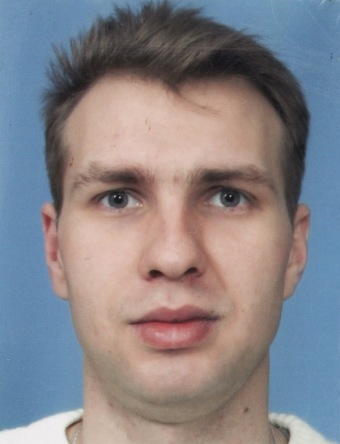 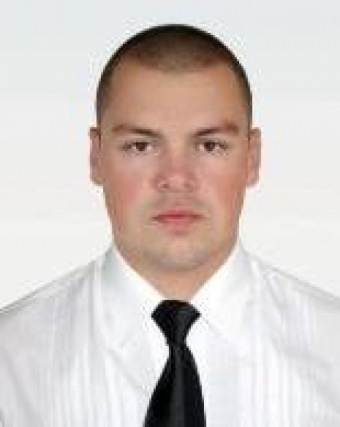 